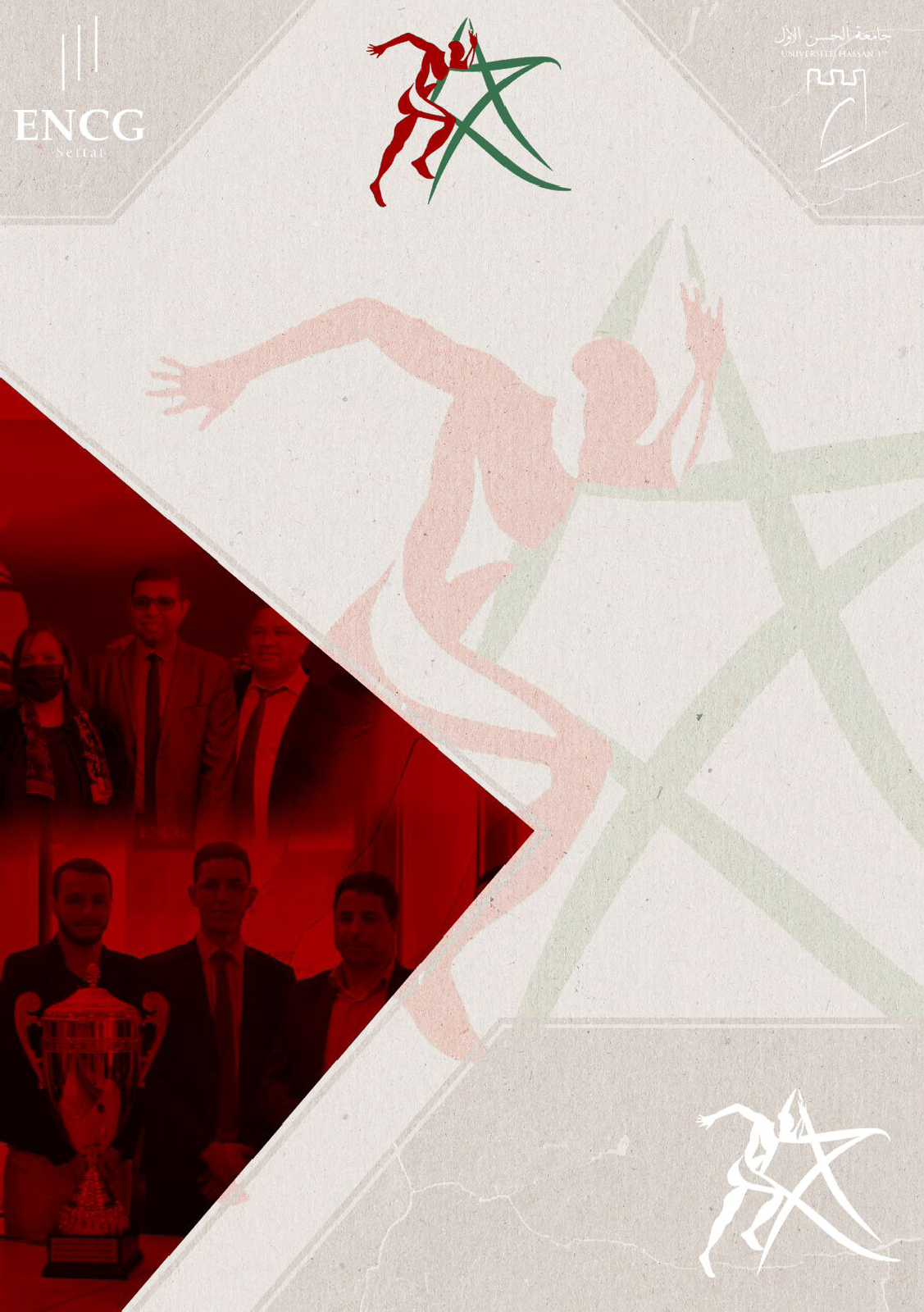 Communiqué De PresseTOUS POUR LE MAROC DES CHAMPIONS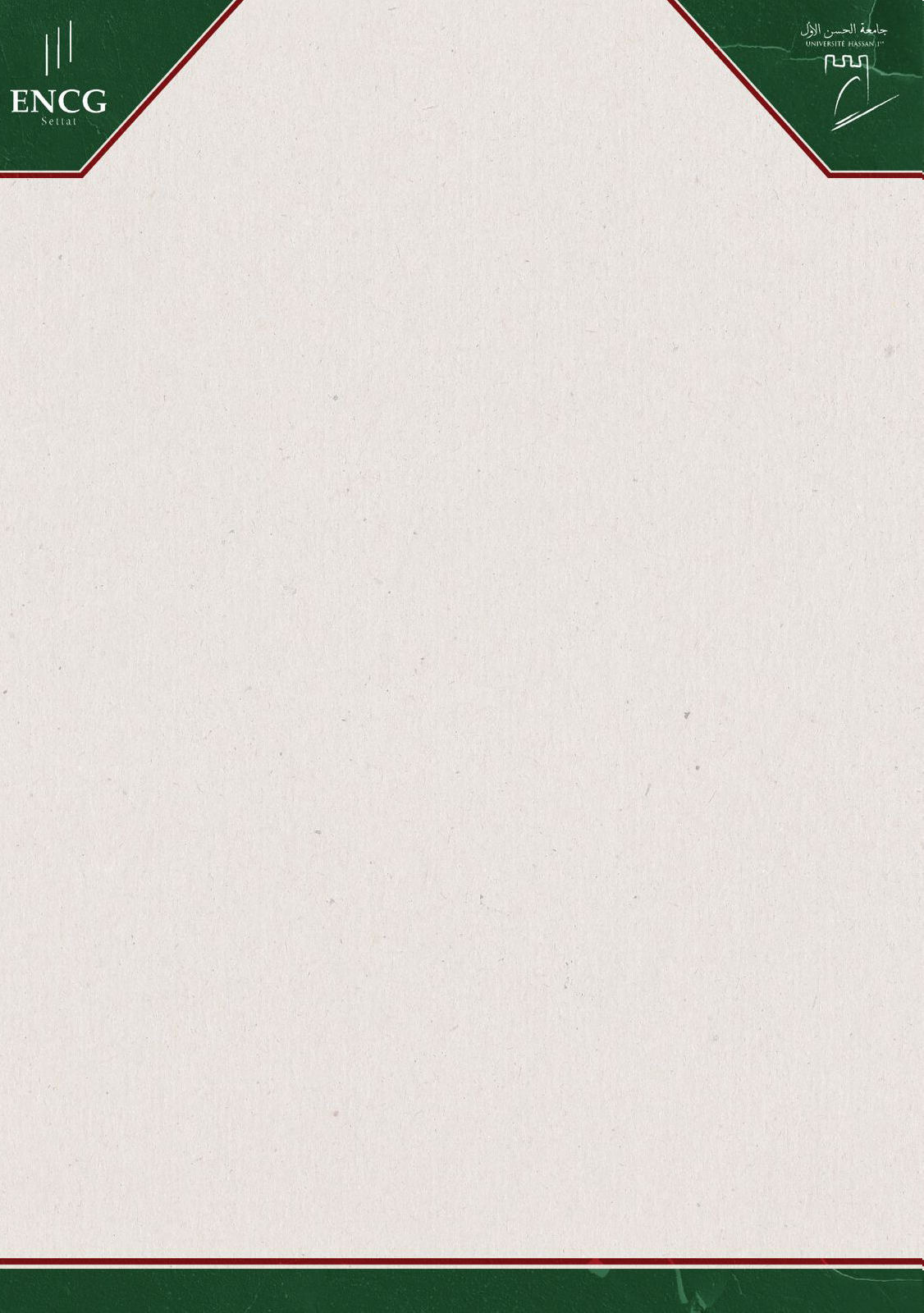 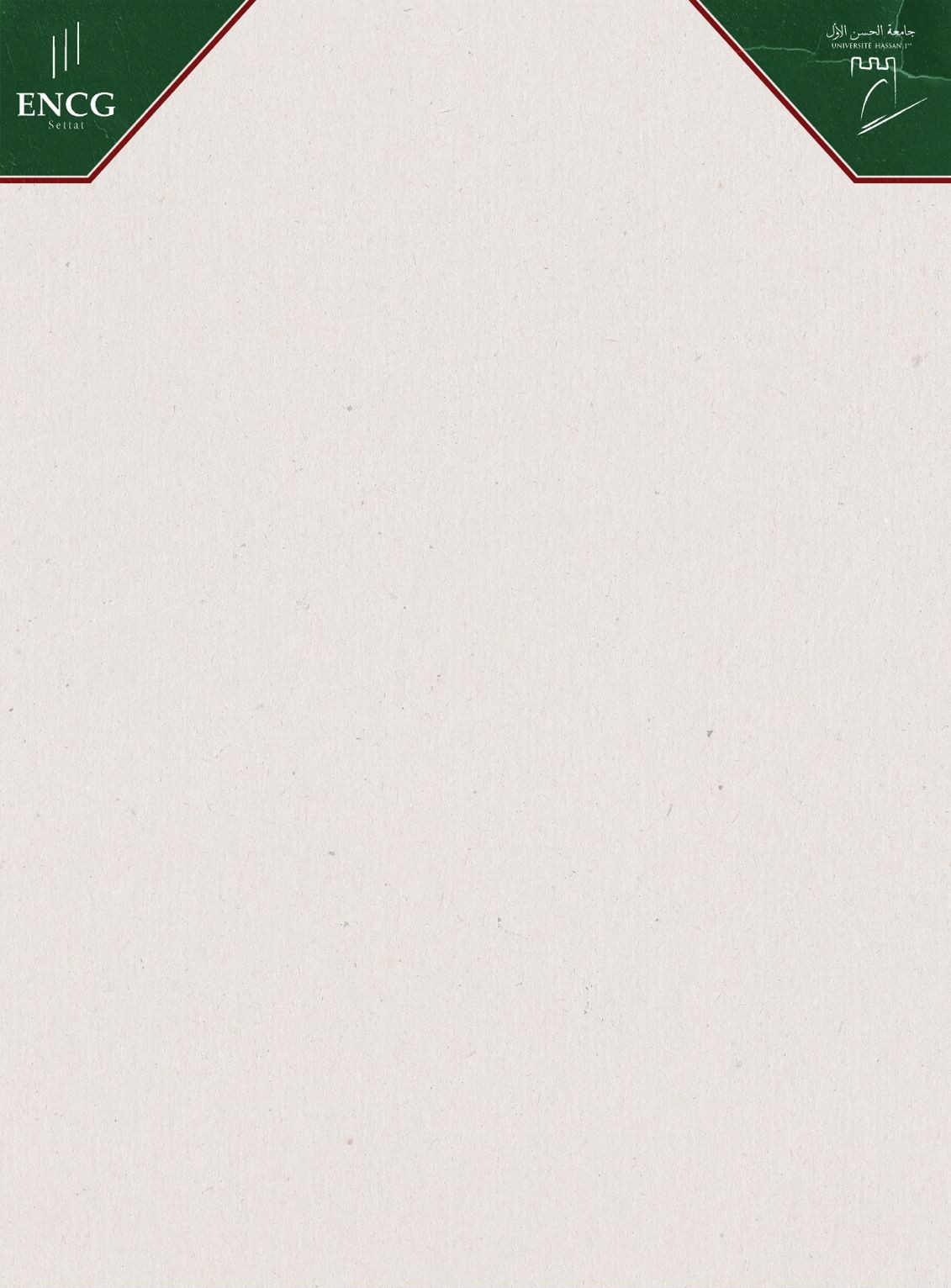 InvitationL’association Maroc Sports a l’immense honneur de vousinviter à la XI -ème édition de la conférence de presse qui aura lieu le 30 avril 2022 à Hôtel Farah Casablanca.C’est l’occasion pour dévoiler le programme détaillé du Prix Moulay El Hassan des Grands Jeux Universitaires et dediscuter la thématique du Congrès National du Sport placés sous le Haut Patronage de Sa Majesté le Roi Mohamed VI.Espérant vivement de vous compter parmi nous, veuillez agréer notre profonde considération.2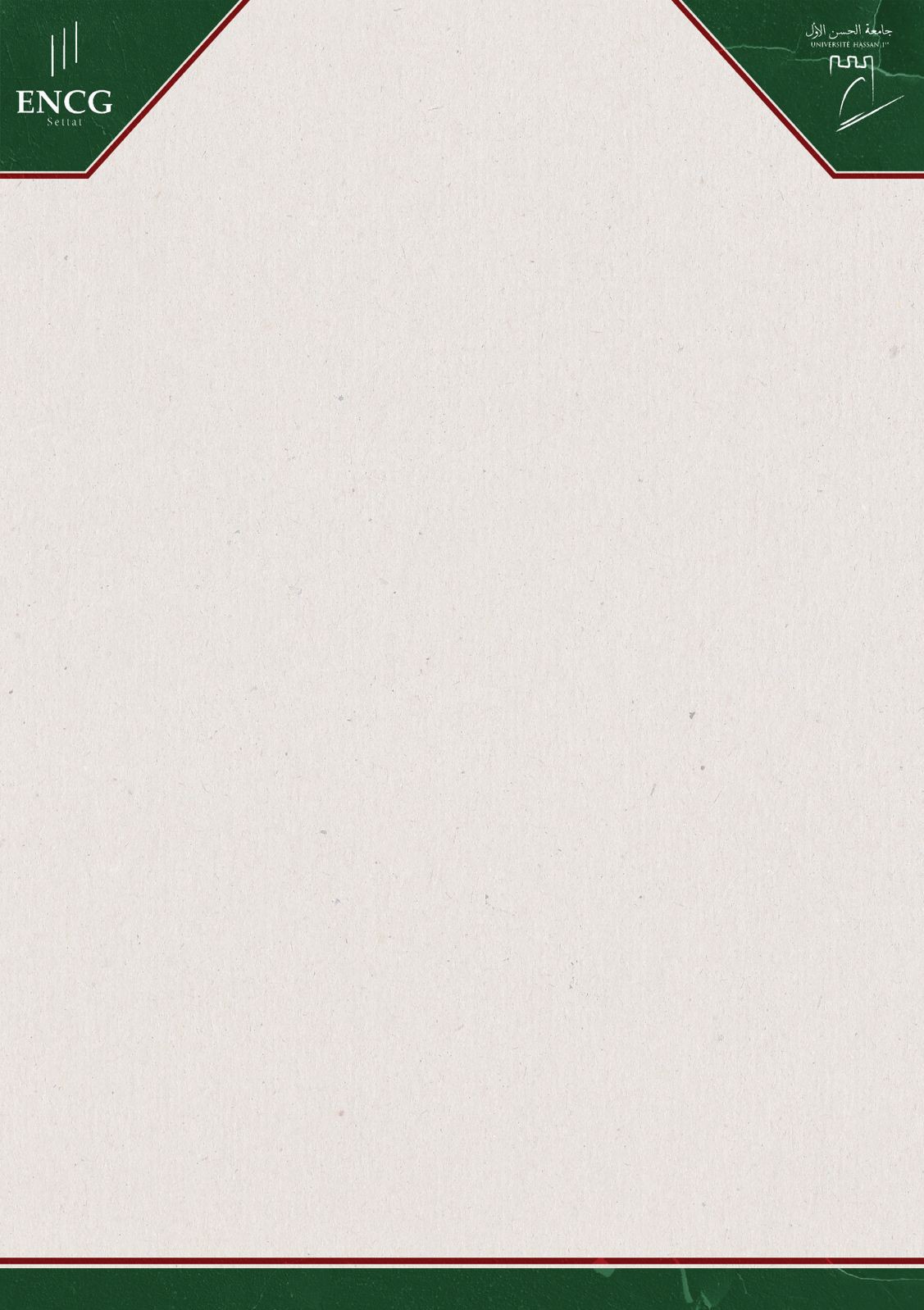 Programme de la conférence14h : Accueil des journalistes et des invités d’ honneur15h : Mots d’ouverture:- Mot du président de l’association- Mot du bureau- Mot du responsable Média-Mot du responsable scientifique-Mot du responsable sportif16h : Echange entre journalistes, invités et comité d’organisation17h30: Hommages et remerciements 19h : Buffet de clôture- Ftour4Les intervenantsLa présidente de l’université Hassan 1er : Khadija EssafiLe directeur de L’ENCG Settat : Abdessadeq SadqiLe président de l’association : Mehdi El orchLes responsables MediaLes responsables scientifiques Les responsables sportivesLes presses prévues pour assurer la conférence de presse le 30 avril :AL AYAM-ALYAOUM24-BELPRESS - ALMASDAR-ASSABAH- LAKOME-FEBRAYER-AL30MK -HIBA PRESS - ACH KAYN -TELE MAROC - AL AHDATH INFO - AKHBAR SETTAT - LE 360– LE MATIN - ALWANKOUM - MEDIAS 24 - ACH WA9E3 - AUJOURD’HUI LE MAROC – news plus-BARLAMANCOM - L’OPINION - MAP - CHALLENGE - 2M -SNRT -M24 – MAS- TV-HESPRESS5Communiqué de presseL’association Maroc Sports organise la XI -ème édition dela conférence de presse, un événement introductif au grand Prix Moulay El Hassan des Grands Jeux Universitaires aucentre de conférences de notre partenaire Hôtel Farah Casablanca.Après 10 éditions réussies, relayées dans la presse et saluées par les différents participants et parrains, c’est avec ungrand honneur que le prix Moulay El Hassan des Grands Jeux Universitaires revient cette année pour sa 11 -ème édition.Alliant le sport à la science, le prix Moulay El Hassan des Grands Jeux Universitaires s’impose comme l’un desévénements de l’école nationale de commerce et de gestion de Settat. C’est une manifestation organisée par desétudiants ayant pour objet la promotion du sport universitaire.Plus de 750 étudiants marocains et internationaux sontréunis pour participer à cet événement grandiose de l’année.D’où vient l’intérêt d’organiser une conférence de presse, où un bon nombre de journalistes et invités se donnerontrendez-vous pour s’échanger autour du grand événement tant attendu, le PMHGJU.6